ВЕДОМОСТИ ОРГАНОВ МЕСТНОГО САМОУПРАВЛЕНИЯНАХВАЛЬСКОГО СЕЛЬСОВЕТАГАЗЕТА                                                                                                               № 10РАСПРОСТРАНЯЕТСЯ                                                                          12 мая 2023 г.      БЕСПЛАТНО                                                                                               КРАСНОЯРСКИЙ  КРАЙ  СУХОБУЗИМСКИЙ  РАЙОН АДМИНИСТРАЦИЯ  НАХВАЛЬСКОГО  СЕЛЬСОВЕТА ПОСТАНОВЛЕНИЕ 11.05.2023г.                                        с.Нахвальское                          № 42-пВ соответствии с п.24.ч.1 ст.15  Федерального   закона  от 06.10.2003г.  № 131 -ФЗ «  «Об общих принципах организации местного самоуправления в Российской Федерации», постановлением Совета администрации Красноярского края от 21.04.2008 № 189-п «Об утверждении правил охраны жизни людей на водных объектах в Красноярском крае»,   и  в  целях  укрепления    правопорядка  на  водных  объектах Нахвальского  сельсовета, охраны  жизни  людей  на  воде  и окружающей  среды П О С Т АН О В Л Я Ю:1. Утвердить  план мероприятий по охране  жизни и здоровья людей на водных объектах    на территории Нахвальского  сельсовета  в летний период 2023 года (приложение №1).  2.В виду отсутствия  лицензированных мест для купания на территории Нахвальского  сельсовета утвердить перечень мест, запрещенных для купания людей  и  для  катания    на  моторных   судах  и  гидроциклах. (приложение №2).3. Считать  утратившим  силу  постановление  администрации Нахвальского  сельсовета  от  20 .05.2022 г. №  60 -п «О  мерах  по  обеспечению  безопасности  людей  на водных объектах  на  территории  Нахвальского  сельсовета  в  летний  период  2022года. 3. Контроль за исполнением постановления оставляю за собой.4. Постановление вступает в силу в  день, следующий за днем его официального  опубликования в  газете   «Ведомости   органов местного самоуправления Нахвальского  сельсовета».Глава  Нахвальского  сельсовета                                            Н.И.Гимбал.                                       КРАСНОЯРСКИЙ  КРАЙ  СУХОБУЗИМСКИЙ  РАЙОНАДМИНИСТРАЦИЯ НАХВАЛЬСКОГО СЕЛЬСОВЕТАПОСТАНОВЛЕНИЕ11.05.2023 г                                     с.Нахвальское                                      № 43-пОб отмене Постановления администрацииНахвальского  сельсовета от 15.05.2017 № 69-п«Об утверждении Административного регламентаосуществления  муниципального контроля в области торговой деятельности».В соответствии с Федеральным законом от 06.10.2003 №131-ФЗ «Об общих принципах организации местного самоуправления в Российской Федерации», Федеральным законом от 11.06.2021 № 170-ФЗ «О внесении изменений в отдельные законодательные акты Российской Федерации в связи с принятием Федерального закона «О государственном контроле (надзоре) и муниципальном контроле в Российской Федерации», руководствуюсь Уставом  Нахвальского  сельсовета Сухобузимского района Красноярского края, ПОСТАНОВЛЯЮ:1.Отменить Постановление администрации  Нахвальского  сельсовета от 15.05.2017 № 69-п  «Об утверждении Административного регламента    осуществления  муниципального контроля в области торговой деятельности».2. Контроль за выполнением настоящего постановления оставляю за собой.3.Постановление вступает в силу после  официального опубликования  в печатном издании « Ведомости  органов местного самоуправления Нахвальского  сельсовета» и подлежит размещению в сети Интернет на официальном сайте муниципального образования  Нахвальский  сельсовет: http://nahvalskoe.ru/ .Глава администрации Нахвальского сельсовета                                                                        Н.И.Гимбал .О  мерах по обеспечению безопасности людейна водных объектах на территории Нахвальскогосельсовета в летний  период  2023 года.ВЕДОМОСТИОРГАНОВМЕСТНОГОСАМОУПРАВЛЕНИЯНАХВАЛЬСКОГОСЕЛЬСОВЕТАУЧРЕДИТЕЛИАдминистрацияНахвальскогоСельсоветаНахвальскийСельский СоветДепутатовИНН 2435002198ОтветственныйЗа выпускГлава сельсоветаН.И.Гимбал .Отпечатано вАдминистрацииНахвальского сельсовета663055с.Нахвальскоеул.Советская  2ИНН 2435002198Тираж 400 экз.Дата выпуска12.05. 2023г.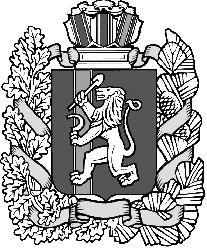 